Извещение о наличии оснований для признания жилых домов пустующими и сведения о поиске правообладателей Уважаемые граждане!Бегомльский сельский исполнительный комитет извещает, что комиссией по обследованию состояния жилых домов (далее – комиссия), расположенных на территории Докшицкого района, при проведении обследования выявлен жилой дом, на придомовой территории которого не осуществляются предусмотренные законодательством мероприятия по охране земель, не соблюдаются требования к содержанию (эксплуатации) территории, а также имеются иные признаки, указывающие на неиспользование в течение трех последних лет жилого дома для проживания лицами, имеющими право владения и пользования ими, имеющий основания для признания его пустующим.Всем заинтересованным лицам, имеющим право владения и пользования данным домом в случае намерения использовать его для проживания, необходимо не позднее двух месяцев со дня опубликования данного извещения направить уведомление о намерении использовать жилой дом для проживания в Бегомльский сельский исполнительный комитет, по адресу: 211730, Витебская область, Докшицкий район, г.п.Бегомль, ул.Советская, 14, тел.8 (02157) 53545, 53599, E-mail: begomlsovet@vitobl.by или Докшицкий районный исполнительный комитет по адресу: 211722, Витебская область, г.Докшицы, ул.Ленинская, 31, тел.8 (02157) 32521, 32517. E-mail: stroiteldok@vitobl.by, а также принять в течение одного года меры по приведению жилого дома и земельного участка, на котором он расположен, в состояние, пригодное для использования его по назначению (целевому назначению), в том числе путем осуществления реконструкции либо капитального ремонта.Непредставление собственниками уведомления, а также непринятие указанных в извещении мер в установленный в нем срок являются отказом от права собственности на жилые дома, за исключением случаев, когда уведомление представлено иными правообладателями (их представителями). В случае непредставления уведомления в срок, установленный в извещении, комиссией будет составлено заключение о состоянии жилого дома, в дальнейшем принято решение о признании его пустующим и передаче материалов в суд для признания дома бесхозяйным и передаче в собственность соответствующей административно-территориальной единицы.Дата составления – 21.03.2023 г.Место нахождения жилого домаСведения о лицах, включая наследников, информация о которых содержится в акте осмотра, которым предположительно жилой дом принадлежит на праве собственности, хозяйственного ведения или оперативного управления, иных лицах, имеющих право владения и пользования этим домом (указываются имеющиеся у местного исполнительного и распорядительного органа сведения о таких лицах на день опубликования)Срок непроживания в жилом доме собственника, иных лиц, имеющих право владения и пользования этим домом(при наличии сведений о них)Сведения о внесении платы за жилищно-коммунальные услуги, возмещении расходов за электроэнергию, выполнении требований законодательства об обязательном страховании строений, принадлежащих гражданамРазмеры дома, площадь, дата ввода в эксплуатацию, материал стен, этажность, подземная этажность(при наличии таких сведений)Составные части и принадлежности дома, в т.ч. хозяйственные и иные постройки, и степень их износаСведения о нахождении жилого дома в аварийном состоянии или угрозе его обвала, включая информацию о том, является ли это следствием чрезвычайных ситуаций природного и техногенного характера, боевых действий и актов терроризмаСведения о земельном участке (площадь, вид права, наличие ограничений (обременений) прав на него(при наличии таких сведений)Докшицкий район, Бегомльскийсельсовет, г.п.Бегомль, ул.Советская, д.6Осипчук Сергей Викторович, Осипчук Виктория Сергеевна, Музелли Шукан Александр Сергеевич, Шукан Наталья Сергеевнаболее 20 летначисление коммунальных услуг не осуществляется;возмещение расходов на электроэнергию не осуществляется;страховые взносы не осуществляются5,4 х 9,0 м;38,0 кв.м;сведения отсутствуют;стеныдеревянные;одноэтажный;подземная этажностьотсутствуетотсутствуют-сведения отсутствуютДокшицкий район, Бегомльскийсельсовет, г.п.Бегомль, ул.Советская, д.6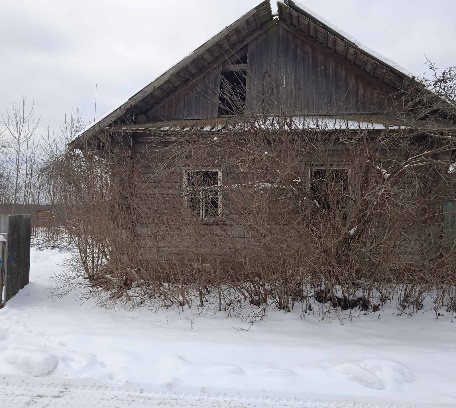 более 20 летначисление коммунальных услуг не осуществляется;возмещение расходов на электроэнергию не осуществляется;страховые взносы не осуществляются5,4 х 9,0 м;38,0 кв.м;сведения отсутствуют;стеныдеревянные;одноэтажный;подземная этажностьотсутствуетотсутствуют-сведения отсутствуют